Приложение № 3к муниципальной программе"Модернизация объектовкоммунальной инфраструктурыСоль-Илецкого городского округа"Ресурсное обеспечение реализации муниципальной программы      В соответствии со ст. 179 Бюджетного Кодекса РФ, Федеральным  законом  ением  от 26.01.2016г..2018г. от  06.10.2003  № 131-ФЗ «Об общих принципах организации местного самоуправления в РФ», Уставом муниципального образования Соль-Илецкий городской округ,  постановлением  от 26.01.2016  № 56-п «Об утверждении порядка разработки, реализации и оценки  эффективности муниципальных программ муниципального образования Соль-Илецкий городской округ», постановлением от 25.02.2016 № 411-п «Об утверждения перечня муниципальных программ муниципального образования Соль-Илецкий городской округ», постановляю:      1.Внести изменения в приложение к постановлению администрации муниципального образования Соль-Илецкий городской округ от 14.11.2016                 № 3373-п «Об утверждении муниципальной программы «Модернизация объектов коммунальной инфраструктуры Соль-Илецкого городского округа»  и изложить согласно  приложению.          2.Срок окончания муниципальной программы «Модернизация объектов   коммунальной инфраструктуры  Соль-Илецкого городского округа» установить до 01.01.2019года.       3.Контроль за исполнением настоящего постановления возложить на первого заместителя главы администрации - заместителя главы администрации Соль-Илецкого городского округа по строительству, транспорту, благоустройству и  ЖКХ  В.П. Вдовкина.              4.Постановление вступает в силу после его официального опубликования (обнародования).Глава муниципального образованияСоль-Илецкий городской округ                                                      А.А. Кузьмин Верно Ведущий специалист   организационного отдела                     Е.В. ТелушкинаРазослано: прокуратура, организационный отдел,  Финансовое управлениеПаспорт муниципальной программы«Модернизация объектов  коммунальной   инфраструктуры  Соль-Илецкого городского округа»Характеристика состояния и обоснование проблем системы коммунальной инфраструктуры1.1.	Характеристика существующего состояния системы водоснабжения.         Во всех населенных пунктах хозяйственно-питьевое водоснабжение используется за счет подземных вод. В настоящее время эксплуатируется 39 коммунальных и 6 ведомственных подземных источников водоснабжения. Из 45 эксплуатируемых подземных источников - 11 (24,4%) не отвечают требованиям санитарного законодательства, по причине отсутствия зон санитарной охраны. На девяти скважинах имеются отклонения показателей качества добываемой воды по санитарно-химическому анализу (превышение жесткости и нитратов). Добываемая вода является чистой по микробиологическому составу, так как водоносные горизонты водозаборов защищены от источников загрязнения водоупорными породами. Дополнительная обработка добываемой воды не производится ввиду соответствия качества добываемой воды нормативным показателям на большинстве скважин.          Качество подаваемой населению городского округа воды контролируется аттестованной лабораторией по показателям, регламентируемым требованиями СанПиН 2.1.4.1074-01 «Питьевая вода.  Гигиенические требования к качеству воды централизованных систем питьевого водоснабжения. Контроль качества».      Протяженность сетей водопровода по Соль-Илецкому городскому округу составляет .          Основным поставщиком услуг центрального водоснабжения для 95% потребителей по Соль-Илецкому городскому округу являются 23 предприятия, различной формы собственности, оказывающие коммунальные услуги. В г.Соль-Илецке  является Соль-Илецкое ММПП ЖКХ, в населенных пунктах МУП "РЖКХ".            Основными источниками водоснабжения городского округа являются муниципальные водозаборные скважины, равномерно расположенные по всей территории городского округа. Устойчивое снижение качества питьевой воды на некоторых скважинах связано с рядом объективных факторов. Это, прежде всего, несоответствие фактических размеров санитарно-защитных зон вокруг водозаборных скважин нормативным требованиям и недостаточное канализирование территории. В течение длительного времени финансирование водопроводного хозяйства осуществлялось недостаточно, в связи с чем более 60% от общей протяженности трубопроводов имеют износ от 70% до 95%, а общий показатель износа трубопроводов подачи воды составляет 79%.           Из-за недостаточного финансирования плановых нормативных ремонтных работ на магистральных трубопроводах водоснабжения происходит опережающий износ существующих сооружений водоподъема, систем подачи и распределения воды.     Объем восстановления и обновления трубопроводов составляет 25-30% от реальных потребностей, что ведет к прогрессирующему нарастанию протяженности полностью изношенных труб и росту аварийности, в то время как санитарно-техническое состояние водопроводных сетей во многом определяет качество подаваемой населению воды.         Существующие водопроводные сети не обеспечивают современный уровень благоустройства жилых домов, поскольку они в большинстве были проложены в 50-70 годы ХХ века и проектировались на разбор воды через водоразборные колонки, равномерно рассредоточенные по территории поселения.          Порывы на трубопроводах систем водоснабжения приводят к необоснованным дополнительным затратам, что негативно сказывается на финансовом состоянии предприятий и бюджета округа,  заставляет спонтанно отвлекать финансовые средства с других направлений и не позволяет планировать устойчивую работу предприятия в целом.         В результате анализа существующего состояния системы водоснабжения городского округа выявлены следующие технические и технологические проблемы:     - оборудование системы водоснабжения сильно изношено (средний износ 79%);     - система водоснабжения из-за высокой степени износа и малых диаметров трубопроводов не имеет резерва для подключения новых потребителей;     - в летние месяцы в связи с резким увеличением численности населения города (курортный сезон) и значительным расходом воды на хозяйственные нужды (полив огородов) в вечерние часы имеют место перебои с подачей воды;    - не достаточное количество пожарных гидрантов;     - на  скважинах имеются отклонения показателей качества добываемой воды по санитарно-химическому анализу (превышение жесткости и нитратов), наблюдается устойчивое снижение качества питьевой воды.1.2.	Характеристика существующего состояния системы водоотведения.          В настоящее время  централизованная система водоотведения (канализации), которая по функциональной принадлежности является раздельной (не допускается прием ливневых стоков)эксплуатируется только в г.Соль-Илецке .          Очистка хозяйственно-бытовых стоков осуществляется на городских очистных сооружениях канализации  г.Соль-Илецка, которые эксплуатируются с . и в настоящее время находятся в оперативном управлении Соль-Илецкого ММПП ЖКХ.          Проектная мощность двух очередей городских очистных сооружений составляет 10000м3/сутки. В настоящее время эксплуатируется одна очередь пропускной способностью 5000м3/сутки, вторая очередь находится в аварийном неисправном состоянии. Учет объема принимаемых и перерабатываемых стоков ведется расчетным методом.          На городских очистных сооружениях применяется биологическая очистка стоков. На участке имеется лаборатория для проведения химических анализов за контролем очистки сточных вод.          Кроме того, качество очистки стоков контролируется аттестованной лабораторией г.Оренбурга по показателям, регламентируемым требованиями СанПиН 2.1.5.980-00 "Водоотведение населенных мест, санитарная охрана водных объектов. Гигиенические требования к охране поверхностных вод" и Разрешением №22 на сброс загрязняющих веществ в окружающую среду от 11.11.2009 г.           Помимо городских очистных сооружений в состав канализационного хозяйства г.Соль-Илецка входят главная насосная станция (ГНС), 7 канализационных насосных станций (КНС) и  канализационных сетей, из них  самотечных и  напорных коллекторов.          Централизованная сеть канализации наиболее развита в зоне капитальной многоквартирной застройки, частично канализирована зона малоэтажного фонда. Население частного сектора пользуется выгребными ямами. Всего централизованной канализацией охвачено 29% населения муниципального образования.           Существующие муниципальные канализационные сети не обеспечивают современный уровень благоустройства жилых домов.            Действующие муниципальные объекты транспортировки (КНС) и очистки стоков с технической и технологической точки зрения устарели. Очистные сооружения находятся в аварийном состоянии и требуют реконструкции.           Качество очищенных стоков не в полной мере соответствует современным нормативным требованиям, предъявляемым к воде, сбрасываемой в поверхностные воды р.Елшанка, поскольку действующая технология обработки сточных вод и их осадков морально устарела. Необходимо произвести переход на новые технологии очистки стоков с реконструкцией всего комплекса и автоматизацией технологического процесса.           Если комплекс муниципальных очистных сооружений не будет реконструирован, работоспособность объекта будет в опасности, сброс сточных вод и их осадков окажет вредное влияние на окружающую среду, водный бассейн р.Елшанка, экологию города и прилегающей территории.           В результате анализа существующего состояния муниципальной системы водоотведения выявлены следующие технические и технологические проблемы:     - оборудование системы водоотведения сильно изношено (средний износ 45%);      -  недостаточное канализирование территории города приводит к снижению качества питьевой воды;     - действующие объекты транспортировки и очистки стоков устарели как с технической, так и с технологической точки зрения.Характеристика существующего состояния системы теплоснабжения.        Основным поставщиком тепла для потребителей городского округа являются 68 муниципальных котельных, которые находятся в оперативном управлении Соль-Илецкого ММПП ЖКХ, МУП «РЖКХ». Кроме того, теплоэнергию потребителям муниципального образования поставляют ведомственные котельные, принадлежащие ФКУ ИК-6 УФСИН России по Оренбургской области, ФГКУ комбинат "Степной", ФКБУ "ЦЖКУ" по ЦВО  ЖЭК (К)О №5/1 котельная № 61 в/г № 9, ФКУ КП-12 УФСИН России по Оренбургской области, ГБУСО "Соль-Илецкий психоневрологический интернат".         Для передачи тепловой энергии эксплуатируется  тепловых сетей. Прокладка трубопроводов преимущественно подземная в непроходных каналах с применением минераловатной и пенополиуретановой в полиэтиленовой оболочке (ППУ) тепловой изоляции.        Поскольку объем современных конструкций тепловых сетей (бесканальная прокладка в ППУ изоляции) незначителен и большая часть тепловых сетей проложена в непроходных каналах, где в качестве изоляции труб применена минеральная вата, то тепловые потери в сетях достаточно высоки и достигают 13 % объема тепловой энергии, отпускаемой в сеть.         Из эксплуатируемых муниципальных котельных 1 работает на мазуте, остальные  - на газовом топливе.         Значительный резерв тепловой мощности свидетельствует о низкой экономической эффективности работы указанных котельных. При отсутствии в перспективе увеличения присоединенной тепловой нагрузки назревает необходимость замены действующего оборудования котельных на менее мощное энергосберегающее оборудование.         В течение длительного времени финансирование капитального ремонта тепловых сетей осуществлялось недостаточно, в связи с чем износ тепловых сетей высок и составляет 57%.         Из-за недостаточного финансирования плановых нормативных ремонтных работ на магистральных трубопроводах теплоснабжения происходит опережающий износ существующих сетей теплоэнергетического хозяйства.          Ликвидация порывов на тепловых сетях приводит к отвлечению финансовых средств, к их незапланированному расходу, что в свою очередь дестабилизирует финансовое состояние предприятия.          В    результате анализа существующего состояния   системы   теплоснабжения г. Соль-Илецка выявлены следующие технические и технологические проблемы:     - оборудование систем теплоснабжения достаточно сильно изношено (средний износ 57%);     - высоки потери тепловой энергии в сетях (до 13% отпускаемой в сеть тепловой энергии);     - в связи с недостаточной загруженностью и низкой экономической эффективностью две котельные (№3 и №11) остро нуждаются в реконструкции с заменой оборудования на современное энергосберегающее, менее мощное оборудование.2.	Приоритеты муниципальной политики в сфере реализациимуниципальной программы        Целью  Программы является:       - повышение надежности и качества  предоставления коммунальных услуг населению.            Таким образом, настоящая Программа  координирует деятельность по реализации  мероприятий, направленных на решение вопросов по повышению качества коммунальных услуг, предоставляемых населению.          Задачей программы является  капитальный ремонт объектов коммунальной инфраструктуры.         Перечень целевых показателей (индикаторов) Программы носит открытый характер и предусматривает возможность корректировки в случае потери информативности показателя (достижение максимального значения или насыщения), изменения приоритетов государственной политики в жилищной сфере.         Основными конечными результатами Программы являются:          - снижение уровня потерь при производстве, транспортировке и распределении коммунальных ресурсов,          - обеспечение надежного водоснабжения, водоотведения и теплоснабжения наиболее экономичным способом при минимальном воздействии на окружающую среду;         - своевременная оплата  взносов за капитальный ремонт муниципального жилищного фонда;           - снижение количества  порывов (засоров) на сетях  инженерной инфраструктуры.             Срок реализации  Программы  2017 - 2018 гг.3.Перечень показателей (индикаторов) муниципальной программы достижения целей и решения задач Программы         Показатели (индикаторы) достижения целей и решения задач Программы  отражены в приложении № 1 к Программе.4.  Сроки и этапы реализации Программы       Программа реализуется в  2017 2018 гг., что позволит решить поставленные цели и задачи капитального ремонта объектов коммунальной инфраструктуры и повысить надежность  и уровень предоставления услуг населению. Этапы реализации Программы  не выделяются.5. Характеристика основных мероприятий Программы        Для достижения поставленной цели и установленной задачи  в рамках Программы  предусматривается реализацию основных  мероприятий:         1.Капитальный ремонт водопроводных сетей на территории  Соль-Илецкого городского округа.        2.Капитальный ремонт тепловых сетей на территории Соль-Илецкого городского округа.        3.Разработка схем водоснабжения, водоотведения, теплоснабжения.         4. Капитальный ремонт муниципального жилищного фонда.                             5. Содержание сетей инженерной инфраструктуры.          5.1. Закупка товаров, работ и услуг для обеспечения государственных (муниципальных) нужд.          5.2. Предоставление субсидий на возмещение затрат по содержанию объектов муниципальной собственности находящихся в хозяйственном ведении у муниципальных унитарных предприятий (субсидии юридическим лицам (кроме некоммерческих организаций), индивидуальным предпринимателям, физическим лицам - производителям товаров, работ, услуг).            Перечень основных мероприятий Программы предоставлен в приложении  № 2.6.Ресурсное обеспечение Программы    Общий объем финансирования для реализации мероприятий Программы  составит в 2017-2018 гг. 6691,68 тыс. руб., том числе по годам:              . -  2200,48 тыс. руб.              2018г. - 4491,2 тыс.руб.       	 Источником финансирования Программы является как местный так областной бюджет.          Реализация ряда мероприятия возможна   в рамках реализации подпрограммы «Модернизация объектов коммунальной инфраструктуры Оренбургской области на 2014-2020 годы» государственной программы, утвержденной постановлением Правительства Оренбургской области от 30 августа . N 739-пп «Об утверждении государственной программы Обеспечение качественными услугами жилищно-коммунального хозяйства населения Оренбургской области в 2014-2020 годах», при участии  в конкурсном отборе на получение субсидий из областного бюджета на реализую  настоящей программы. Ресурсное обеспечение Программы отражено в приложении  № 3 к Программе.Приложение № 1Приложение № 1к муниципальной программек муниципальной программек муниципальной программе"Модернизация объектов "Модернизация объектов "Модернизация объектов коммунальной инфраструктурыкоммунальной инфраструктурыкоммунальной инфраструктурыСоль-Илецкого городского округа"Соль-Илецкого городского округа"Соль-Илецкого городского округа"Соль-Илецкого городского округа"Сведения о показателях (индикаторах) муниципальной программы и их значенияхСведения о показателях (индикаторах) муниципальной программы и их значенияхСведения о показателях (индикаторах) муниципальной программы и их значенияхСведения о показателях (индикаторах) муниципальной программы и их значенияхСведения о показателях (индикаторах) муниципальной программы и их значенияхСведения о показателях (индикаторах) муниципальной программы и их значенияхСведения о показателях (индикаторах) муниципальной программы и их значениях№ п/пНаименование показателя (индикатора)Единица измеренияЗначение показателя (индикатора)Значение показателя (индикатора)Значение показателя (индикатора)Значение показателя (индикатора)Значение показателя (индикатора)№ п/пНаименование показателя (индикатора)Единица измерения2017201820192020202120221 Снижение уровня потерь при производстве, транспортировке и распределении коммунальных ресурсов%77602Снижение аварийности  и инцидентов при производстве, транспортировке и распределении коммунальных ресурсов%70603Разработанные схемы  теплоснабжения, водоснабжения и водоотведения штук24Своевременная оплата  взносов за капитальный ремонт муниципального жилищного фонда%1005Снижение количества  порывов (засоров)  на сетях  инженерной инфраструктуры  штук155Приложение № 2Приложение № 2"Модернизация объектов"Модернизация объектовкоммунальной инфраструктурыкоммунальной инфраструктурыСоль-Илецкого городского округа"Соль-Илецкого городского округа"Перечень основных мероприятий ПрограммыПеречень основных мероприятий ПрограммыПеречень основных мероприятий ПрограммыПеречень основных мероприятий ПрограммыПеречень основных мероприятий ПрограммыПеречень основных мероприятий ПрограммыПеречень основных мероприятий ПрограммыПеречень основных мероприятий Программы№ п/пНаименование мероприятияОтветственный исполнительСрокОжидаемый непосредственный результат (краткое описание)Последствия не реализации мероприятияСвязь с показателями Программы№ п/пНаименование мероприятияОтветственный исполнительначало реализацииокончание реализацииОжидаемый непосредственный результат (краткое описание)Последствия не реализации мероприятияСвязь с показателями ПрограммыОсновное мероприятие: 1. Капитальный ремонт водопроводной сети на территории Соль-Илецкого городского округаОсновное мероприятие: 1. Капитальный ремонт водопроводной сети на территории Соль-Илецкого городского округаОсновное мероприятие: 1. Капитальный ремонт водопроводной сети на территории Соль-Илецкого городского округаОсновное мероприятие: 1. Капитальный ремонт водопроводной сети на территории Соль-Илецкого городского округаОсновное мероприятие: 1. Капитальный ремонт водопроводной сети на территории Соль-Илецкого городского округаОсновное мероприятие: 1. Капитальный ремонт водопроводной сети на территории Соль-Илецкого городского округа1Капитальный ремонт водопроводной  сети  на территории Соль-Илецкого городского округаотдел по строительству, транспорту, ЖКХ, дорожному хозяйству, газификации и связи01.04.2018г.31.12.2018уровень потерь при производстве, транспортировке и распределении коммунальных ресурсов ухудшение качества и надежности предоставления жилищно-коммунальных услугснижение уровня потерь при производстве, транспортировке и распределении коммунальных ресурсов 77%Основное мероприятие: 2.  Капитальный ремонт тепловых сетей на территории Соль-Илецкого городского округаОсновное мероприятие: 2.  Капитальный ремонт тепловых сетей на территории Соль-Илецкого городского округаОсновное мероприятие: 2.  Капитальный ремонт тепловых сетей на территории Соль-Илецкого городского округаОсновное мероприятие: 2.  Капитальный ремонт тепловых сетей на территории Соль-Илецкого городского округаОсновное мероприятие: 2.  Капитальный ремонт тепловых сетей на территории Соль-Илецкого городского округаОсновное мероприятие: 2.  Капитальный ремонт тепловых сетей на территории Соль-Илецкого городского округаОсновное мероприятие: 2.  Капитальный ремонт тепловых сетей на территории Соль-Илецкого городского округаОсновное мероприятие: 2.  Капитальный ремонт тепловых сетей на территории Соль-Илецкого городского округа2Капитальный ремонт тепловых сетей  на территории Соль-Илецкого городского округаотдел по строительству, транспорту, ЖКХ, дорожному хозяйству, газификации и связи01.04.2018г.31.12.2018уровень потерь при производстве, транспортировке и распределении коммунальных ресурсов отсутствие утвержденной схемы по округуснижение аварийности и инцидентов при производстве, транспортировке и распределении коммунальных ресурсовОсновное мероприятие: 3. Разработка схем водоснабжения, водоотведения и теплоснабженияОсновное мероприятие: 3. Разработка схем водоснабжения, водоотведения и теплоснабженияОсновное мероприятие: 3. Разработка схем водоснабжения, водоотведения и теплоснабженияОсновное мероприятие: 3. Разработка схем водоснабжения, водоотведения и теплоснабженияОсновное мероприятие: 3. Разработка схем водоснабжения, водоотведения и теплоснабженияОсновное мероприятие: 3. Разработка схем водоснабжения, водоотведения и теплоснабженияОсновное мероприятие: 3. Разработка схем водоснабжения, водоотведения и теплоснабжения3Разработка схем водоснабжения, водоотведения и теплоснабженияотдел по строительству, транспорту, ЖКХ, дорожному хозяйству, газификации и связи01.02.2017г.31.12.2018разработка единой схемы по округу ухудшение качества и надежности предоставления жилищно-коммунальных услугРазработанные  схемы водоснабжения, водоотведения и теплоснабжения4Основное мероприятие: 4. Капитальный ремонт муниципального жилищного фонда Основное мероприятие: 4. Капитальный ремонт муниципального жилищного фонда Основное мероприятие: 4. Капитальный ремонт муниципального жилищного фонда Основное мероприятие: 4. Капитальный ремонт муниципального жилищного фонда Основное мероприятие: 4. Капитальный ремонт муниципального жилищного фонда Основное мероприятие: 4. Капитальный ремонт муниципального жилищного фонда Основное мероприятие: 4. Капитальный ремонт муниципального жилищного фонда Оплата взносов за капитальный ремонт муниципального жилищного фондаотдел по строительству, транспорту, ЖКХ, дорожному хозяйству, газификации и связи, МКУ «Централизованная бухгалтерия Соль-Илецкий городской округ» 01.01.2018г.31.12.2018уровень оплаты за капитальный ремонт муниципального жилищного фондаНачислении пени при отсутствии платежей за капитальный ремонт жилищного фондасвоевременная оплата  взносов за капитальный ремонт муниципального жилищного фонда5Основное мероприятие: 5.  Содержание сетей инженерной инфраструктуры  Основное мероприятие: 5.  Содержание сетей инженерной инфраструктуры  Основное мероприятие: 5.  Содержание сетей инженерной инфраструктуры  Основное мероприятие: 5.  Содержание сетей инженерной инфраструктуры  Основное мероприятие: 5.  Содержание сетей инженерной инфраструктуры  Основное мероприятие: 5.  Содержание сетей инженерной инфраструктуры  Основное мероприятие: 5.  Содержание сетей инженерной инфраструктуры  5.1.Мероприятия в области коммунального хозяйства Закупки товаров, работ и услуг для обеспечения государственных (муниципальных) нуждотдел по строительству, транспорту, ЖКХ, дорожному хозяйству, газификации и связи01.02.2017г.31.12.2018уровень потерь при производстве, транспортировке и распределении коммунальных ресурсов ухудшение качества и надежности предоставления жилищно-коммунальных услугснижение уровня потерь при производстве, транспортировке и распределении коммунальных ресурсов 5.2.Мероприятия в области коммунального хозяйства Предоставление субсидий на возмещение затрат по содержанию объектов муниципальной собственности находящихся в хозяйственном ведении у муниципальных унитарных предприятий (субсидии юридическим лицам (кроме некоммерческих организаций), индивидуальным предпринимателям, физическим лицам - производителям товаров, работ, услуг).     отдел по строительству, транспорту, ЖКХ, дорожному хозяйству, газификации и связи01.02.2017г.31.12.2018уровень потерь при производстве, транспортировке и распределении коммунальных ресурсов ухудшение качества и надежности предоставления жилищно-коммунальных услугснижение уровня потерь при производстве, транспортировке и распределении коммунальных ресурсов № Наименование мероприятияНаименование расходовГлавный распорядитель бюджетных средств (ГРБС) (ответственный исполнитель, соисполнитель, участник)Объемы финансирования (тыс. рублей)Объемы финансирования (тыс. рублей)Объемы финансирования (тыс. рублей)Объемы финансирования (тыс. рублей)Объемы финансирования (тыс. рублей)Объемы финансирования (тыс. рублей)Ожидаемые результаты в 2017-2022 гг.№ Наименование мероприятияНаименование расходовГлавный распорядитель бюджетных средств (ГРБС) (ответственный исполнитель, соисполнитель, участник)Всего за                        2017-2022гг.в том числе по годамв том числе по годам№ Наименование мероприятияНаименование расходовГлавный распорядитель бюджетных средств (ГРБС) (ответственный исполнитель, соисполнитель, участник)Всего за                        2017-2022гг.2017201820192020202120221234578Всего по программе, в том числе:кап. вложенияадминистрация муниципального образования Соль-Илецкий городской округ 6691,682200,484491,20уровень потерь при производстве, транспортировке и распределении коммунальных ресурсов 40 %федеральный бюджетобластной бюджетбюджет городского округа6691,682200,484491,20Основное мероприятие 1Капитальный ремонт водопроводной сети на территории Соль-Илецкого городского округаадминистрация муниципального образования Соль-Илецкий городской округ 1087,89940,89147,00уровень потерь при производстве, транспортировке и распределении коммунальных ресурсов 40%областной бюджетместный бюджет 1087,89940,89147,00Основное мероприятие 2 Капитальный ремонт тепловых сетей на территории Соль-Илецкого городского округаадминистрация муниципального образования Соль-Илецкий городской округ 1012,011012,010,00уровень потерь при производстве, транспортировке и распределении коммунальных ресурсов 40%областной бюджетместный бюджет 1012,011 012,010,00Основное мероприятие 3Разработка схем водоснабжения, водоотведения и теплоснабжения администрация муниципального образования Соль-Илецкий городской округ 247,58247,58разработанные  схемы водоснабжения, водоотведения и теплоснабженияместный бюджет 247,58247,58Основное мероприятие 4Капитальный ремонт муниципального жилищного фондаадминистрация муниципального образования Соль-Илецкий городской округ 170,17170,17 своевременная оплата  взносов за капитальный ремонт муниципального жилищного фондаместный бюджет 170,17170,17Основное мероприятие 5 Содержание сетей инженерной инфраструктуры  администрация муниципального образования Соль-Илецкий городской округ 4174,024174,02уровень потерь при производстве, транспортировке и распределении коммунальных ресурсов 40 %5.1.Закупки товаров, работ и услуг для обеспечения государственных (муниципальных) нуждадминистрация муниципального образования Соль-Илецкий городской округ 382,17382,17уровень потерь при производстве, транспортировке и распределении коммунальных ресурсов 40%местный бюджет 382,17382,175.2. Предоставление субсидий на возмещение затрат по содержанию объектов муниципальной собственности находящихся в хозяйственном ведении у муниципальных унитарных предприятий (субсидии юридическим лицам (кроме некоммерческих организаций), индивидуальным предпринимателям, физическим лицам - производителям товаров, работ, услуг).     администрация муниципального образования Соль-Илецкий городской округ 3791,853791,85уровень потерь при производстве, транспортировке и распределении коммунальных ресурсов 40 %местный бюджет 3791,853791,85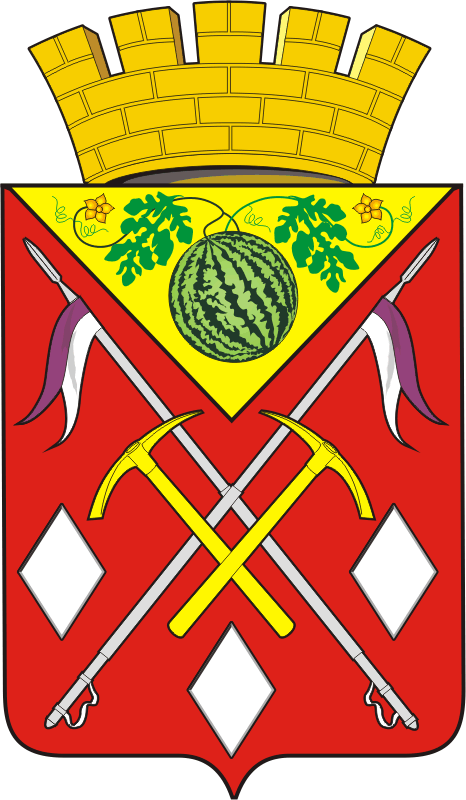 